KLASA: 320-01/19-08-05-05/0002URBROJ: 343-1202/01-19-001U Zagrebu, 23. kolovoza 2019. godineNa temelju članka 9. stavka 1. Pravilnika o Školskoj shemi voća i povrća te mlijeka i mliječnih proizvoda (Narodne novine broj 69/2018, 93/2018) Agencija za plaćanja u poljoprivredi, ribarstvu i ruralnom razvoju objavljuje:JAVNI POZIVZA ISKAZ INTERESA OSNIVAČA ŠKOLSKIH USTANOVA ZA SUDJELOVANJE U ŠKOLSKOJ SHEMI 2019/2020NAZIV I SVRHA MJERERepublika Hrvatska od 2013. godine po principima Europske unije provodi Školsku shemu kao mjeru namijenjenu učenicima osnovnih i srednjih škola u svrhu:- promoviranja zdrave prehrambene navike s ciljem povećanja udjela voća i povrća, mlijeka i mliječnih proizvoda u svakodnevnoj prehrani kako bi se spriječila debljina i bolesti uzrokovane neadekvatnom prehranom u dječjoj dobi,- oblikovanja prehrambenih navika djece i ograničenja unosa hrane s visokim sadržajem masti, šećera i soli,- omogućavanja školskoj djeci dodatnog obroka svježeg voća ili povrća, mlijeka ili mliječnih proizvoda.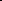 Školska shema u školskoj godini 2019/2020 se provodi jednako na području čitave Republike Hrvatske od l. kolovoza 2019. do 31. srpnja 2020. godine sukladno Pravilniku o Školskoj shemi voća i povrća te mlijeka i mliječnih proizvoda (Narodne novine broj 69/2018, 93/2018) (u daljnjem tekstu: Pravilnik).U okviru Školske sheme voće, povrće, mlijeko i mliječni proizvodi ponuditi će se učenicima kao zaseban obrok neovisno od obroka u okviru školske prehrane, kontinuirano kroz cijelu školsku godinu.Voće i povrće ponuditi će se učenicima u osnovnim i srednjim školama, a mlijeko i mliječni proizvodi učenicima od 1. do 4. razreda osnovnih škola.PREDMET JAVNOG POZIVAPredmet Javnog Poziva je iskaz interesa osnivača školskih ustanova za sudjelovanje u Školskoj shemi za sufinanciranje prihvatljivih troškova za voće i povrće i/ili mlijeko i mliječne proizvode isporučene školi i raspodijeljene djeci u osnovnim i srednjim školama u dane održavanja nastave u skladu sa školskim kalendarom tijekom školske godine 2019/2020.PRAVO SUDJELOVANJASukladno članku 3. podstavak 4. Pravilnika pravo sudjelovanja na Javnom pozivu za iskaz interesa za sudjelovanje u Školskoj shemi imaju osnivači školskih ustanova:Republika Hrvatskajedinice lokalne samoupravejedinice područne (regionalne) samoupravedruge pravne ili fizičke osobeROK ZA PODNOŠENJE PRIJAVA I OBJAVA POPISA ŠKOLAJavni poziv ostaje otvoren od dana objavljivanja na mrežnim stranicama Agencije za plaćanja u poljoprivredi, ribarstvu i ruralnom razvoju (u daljnjem tekstu: Agencija za plaćanja) www.apprrr.hr do 25. rujna 2019. godine. Agencija za plaćanja će najkasnije 1. listopada 2019. godine na službenim mrežnim stranicama objaviti Popis osnivača školskih ustanova sa školama koje su iskazale interes za sudjelovanje u Školskoj shemi.Agencija za plaćanja će najkasnije do 15. listopada 2019. godine odlukom odobriti osnivača školske ustanove za raspodjelu voća i povrća i/ili mlijeka i mliječnih proizvoda i odrediti iznos prava na potporu po osnivaču školske ustanove s razdijeljenim iznosom po svakoj školi koja sudjeluje u Školskoj shemi.POTREBNA DOKUMENTACIJAZainteresirani osnivači školskih ustanova dužni su prilikom iskaza interesa na Javni poziv dostaviti Agenciji za plaćanja ispunjeni obrazac „Zahtjeva za odobravanje podnositelja zahtjeva za raspodjelu voća i povrća i/ili mlijeka i mliječnih proizvoda“ (u daljnjem tekstu: Zahtjev) i popis škola koje će sudjelovati u Školskoj shemi, koji su sastavni dijelovi ovog Javnog poziva.DOSTAVA ZAHTJEVAZahtjevi se dostavljaju isključivo u pisanom obliku, u zatvorenoj omotnici s nazivom i adresom podnositelja prijave napisanom na poleđini, osobnom predajom u pisarnici Agencije za plaćanja ili preporučenom poštom s povratnicom, s točno naznačenim datumom i vremenom (dan, sat, minuta i sekunda) podnošenja na adresu:Agencija za plaćanja u poljoprivredi, ribarstvu i ruralnom razvojuUlica grada Vukovara 269/d10000 Zagreb„Javni poziv za iskaz interesa osnivača školskih ustanova za Školsku shemu“ZAŠTITA PODATAKASvi osobni podaci prikupljeni temeljem ovog Javnog poziva prikupljaju se i obrađuju u svrhu provedbe mjere, obrade zahtjeva i informiranja javnosti, u skladu s propisima koji uređuju zaštitu osobnih i drugih podataka, posebno Uredbom (EU) 2016/679 Europskog parlamenta i Vijeća od 27. travnja 2016. o zaštiti pojedinaca u vezi s obradom osobnih podataka i o slobodnom kretanju takvih podataka te o stavljanju izvan snage Direktive 95/46/EZ (Opća uredba o zaštiti podataka) (SL L 119, 4.5.2016.).ZAHTJEV ZA ODOBRAVANJE PODNOSITELJA ZAHTJEVA ZA RASPODJELU VOĆA I POVRĆA I/ILI MLIJEKA I MLIJEČNIH PROIZVODA 2019/2020 Osnivač školskih ustanova (naziv):            ____________________________________________________________________________Adresa:____________________________________________________________________________Poštanski broj i pošta:        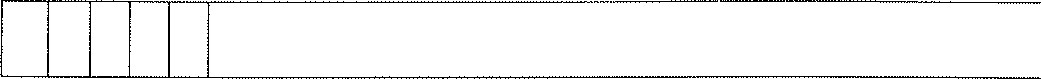  Telefon i e-mail adresa:    		    _____________________________________________________________________________Osoba ovlaštena za zastupanje: ___________________________________________________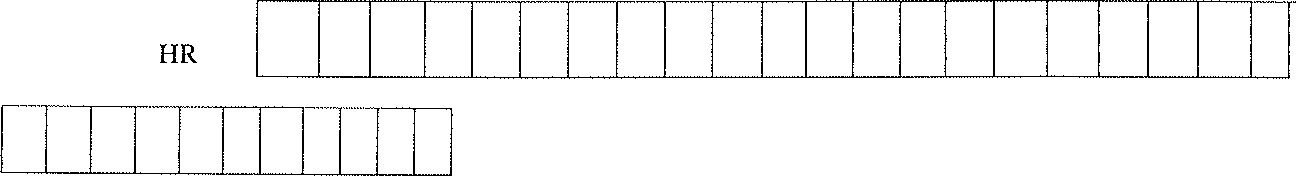  IBANOIBIZJAVA sukladno članku 10. stavku 3. Pravilnika o školskoj shemi voća i povrća te mlijeka i mliječnih proizvoda (NN 69/2018, 93/2018) (u daljnjem tekstu: Pravilnik)Izjavljujem da ću:koristiti potporu za raspodjelu voća i povrća i/ili mlijeka i mliječnih proizvoda djeci u osnovnim i srednjim školama u okviru Školske sheme u skladu s Pravilnikomosigurati da proizvodi koje financira Europska unija u okviru Školske sheme za koje se prijavljuju za potporu budu na raspolaganju za konzumaciju učenicimavratiti svu neopravdano primljenu potporu zajedno sa zakonskim kamatama za količine za koje je utvrđeno da proizvodi nisu raspodijeljeni djeci ili nisu prihvatljivi za potporu Europske unije ili je potpora primljena za proizvode koji ne ispunjavaju uvjete propisane Pravilnikomnadležnom tijelu na zahtjev omogućiti uvid u prateću dokumentacijunadležnom tijelu dopustiti provedbu administrativnih kontrola i kontrola na terenu te inspekcijskog nadzora, a posebno kontrole evidencije ivoditi evidenciju o nazivima i adresama dobavljača proizvoda i količinama proizvoda koje su isporučili školamaSa svim osobnim podacima prikupljenim temeljem ovog Javnog poziva postupat će se u skladu s Uredbom (EU) 2016/679 Europskog parlamenta i Vijeća od 27. travnja 2016. o zaštiti pojedinaca u vezi s obradom osobnih podataka i o slobodnom kretanju takvih podataka te o stavljanju izvan snage Direktive 95/46/EZ (Opća uredba o zaštiti podataka) (SL L 119, 4.5.2016.). 	Datum:		Potpis  ________________________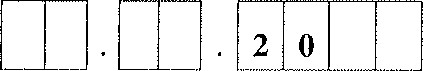 OSNIVAČ ___________________________________________________________________________POPIS ŠKOLA ZA ŠKOLSKU SHEMU 2019/2020*upisati DA ili NE12 3 456789R.b.Naziv školeŠifra ustanoveOIBAdresa(ulica, poštanski broj, mjesto)Proizvodi za raspodjelu*Proizvodi za raspodjelu*R.b.Naziv školeŠifra ustanoveOIBAdresa(ulica, poštanski broj, mjesto)Voće i povrćeMlijeko imliječni proizvodi1.2.3.4.5.6.7.8.9.10.11.12.13.14.15.16.17.18.19.20.